নাম (বাংলায়):নাম (ইংরেজিতে):পিতার নাম:মাতার নাম:বিভাগ ও বিশ্ববিদ্যালয়: সেশন:						রোল/আইডি নম্বর:বর্তমান ঠিকানা:কর্মস্থলের ঠিকানা (প্রযোজ্য ক্ষেত্রে):স্থায়ী ঠিকানা:ফোন: 						ইমেইল:অফিস কর্তৃক ব্যবহারের জন্যমহাপরিচালকের মন্তব্য ও স্বাক্ষরআবশ্যকীয় শর্তাবলী:১. প্রস্তাবিত এমফিল/পিএইচডি প্রোগ্রামে এনআইবি’র সংশ্লিষ্ট বিজ্ঞানীকে সুপারভাইজার/কো-সুপারভাইজার/সুপারভাইজরি টিমের সদস্য হিসেবে অন্তর্ভূক্ত করতে হবে।২. (ক) এনআইবি’র অর্থায়নে এনআইবি’তে সম্পন্নকৃত গবেষণা থেকে উদ্ভুত ফলাফল, উৎপন্ন দ্রব্যাদি অথবা পদ্ধতি এনআইবি’র স্বত্বাধিকারে থাকবে। 	(খ) এমফিল/পিএইচডি প্রজেক্টের গবেষণা কাজের অংশবিশেষ এনআইবি-তে সম্পন্ন করা হলে এবং ঐ ফলাফল কোনো বৈজ্ঞানিক জার্নালে প্রকাশের প্রধান বিষয় হলে এনআইবি’র সংশ্লিষ্ট সুপারভাইজার/কো-সুপারভাইজার/সুপারভাইজরি টিমের সদস্যকে corresponding author হিসেবে রাখতে হবে। একইভাবে কোনো উৎপন্ন দ্রব্যাদি অথবা পদ্ধতি এনআইবি-তে সম্পন্ন করা কাজের প্রধান ফলাফল হলে তা এনআইবি’র স্বত্বাধিকারে থাকবে। এনআইবি-তে সম্পন্ন করা এমফিল/পিএইচডি প্রজেক্টের অংশবিশেষ প্রধান প্রতিপাদ্য হিসেবে পেটেন্ট করা হলে তা এনআইবি’র মাধ্যমে করা হবে এবং এনআইবি’র সংশ্লিষ্ট সদস্যকে প্রধান উদ্ভাবক হিসেবে গণ্য করা হবে। (গ) এনআইবি-তে সম্পন্ন করা গবেষণা কাজের ফলাফল কোন প্রকাশনায় আংশিক অবদান রাখলে তা প্রকাশের ক্ষেত্রে এনআইবি’র সংশ্লিষ্ট সদস্যকে কে author list এ অন্তর্ভুক্ত করলেই চলবে।(ঘ) এনআইবি’র সংশ্লিষ্ট সুপারভাইজার/কো-সুপারভাইজার/সুপারভাইজরি টিমের সদস্য চাইলে এনআইবি-তে সম্পন্ন করা গবেষণা কাজের ফলাফল প্রকাশনায় সংশ্লিষ্ট ল্যাবরেটরীর অন্য কোন সদস্যের নাম অন্তর্ভূক্ত করতে পারবেন।৩. গবেষণালব্ধ ফলাফল কোনো বৈজ্ঞানিক জার্নাল, বই বা কনফারেন্স প্রোসিডিংস্‌ এ প্রকাশের এবং/বা উপস্থাপনের ক্ষেত্রে তা সকল সুপারভাইজারের সম্মতিতে যৌথভাবে হতে হবে।৪. সম্পন্ন হবার পর বাধাইকৃত থিসিসের ০৩(তিন)টি হার্ড কপি ও একটি সফটকপি (এডিটেবল ফরম্যাট যেমন: doc(x), ppt(x), odt) এনআইবি’র সংশ্লিষ্ট সুপারভাইজার/কো-সুপারভাইজার/সুপারভাইজরি টিমের সদস্যের মাধ্যমে এনআইবি’র প্রশাসনে জমা দিতে হবে।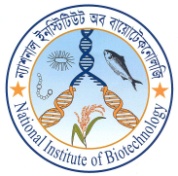 ন্যাশনাল ইনস্টিটিউট অব বায়োটেকনোলজিগণকবাড়ী, আশুলিয়া, সাভার, ঢাকা-১৩৪৯থিসিস (এমফিল/পিএইচডি) এর আবেদন পত্রআবেদনকারীরছবিআবেদনকারীর স্বাক্ষরপ্রধান সুপারভাইজারের (বিশ্ববিদ্যালয়) স্বাক্ষর ও সীলপ্রধান সুপারভাইজারের (বিশ্ববিদ্যালয়) স্বাক্ষর ও সীলবিভাগীয় প্রধান/চেয়ারম্যানের স্বাক্ষর ও সীলসুপারভাইজার/ কো-সুপারভাইজার/ সুপারভাইজরি টিমের সদস্য  (এনআইবি) এর স্বাক্ষর ও সীলসুপারভাইজার/ কো-সুপারভাইজার/ সুপারভাইজরি টিমের সদস্য  (এনআইবি) এর স্বাক্ষর ও সীলবিভাগীয় প্রধান, ……. বায়োটেকনোলজি বিভাগ, এনআইবিবিভাগীয় প্রধান, ……. বায়োটেকনোলজি বিভাগ, এনআইবি